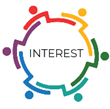 Exercise for You: Please determine actions that contribute to value creation in Your company within each capital identified and describe the expected outcomes for selected stakeholder groups. WORK-BASED LEARNING MATERIALERASMUS+ KA2 Strategic Partnership2019-1-HU01-KA202-060911INTEREST – INTEgrated REporting for SMEs TransparencyCapitalsActions taken to create valueOutcomesStakeholders1. 2.  3. 1. 2.  3. 1. 2.  3. 1. 2.  3. 1. 2.  3. 1. 2.  3. 1. 2.  3. 1. 2.  3. 1. 2.  3. 1. 2.  3. 1. 2.  3. 1. 2.  3. 